                                                                                                      *adapted from Easy Street September 2013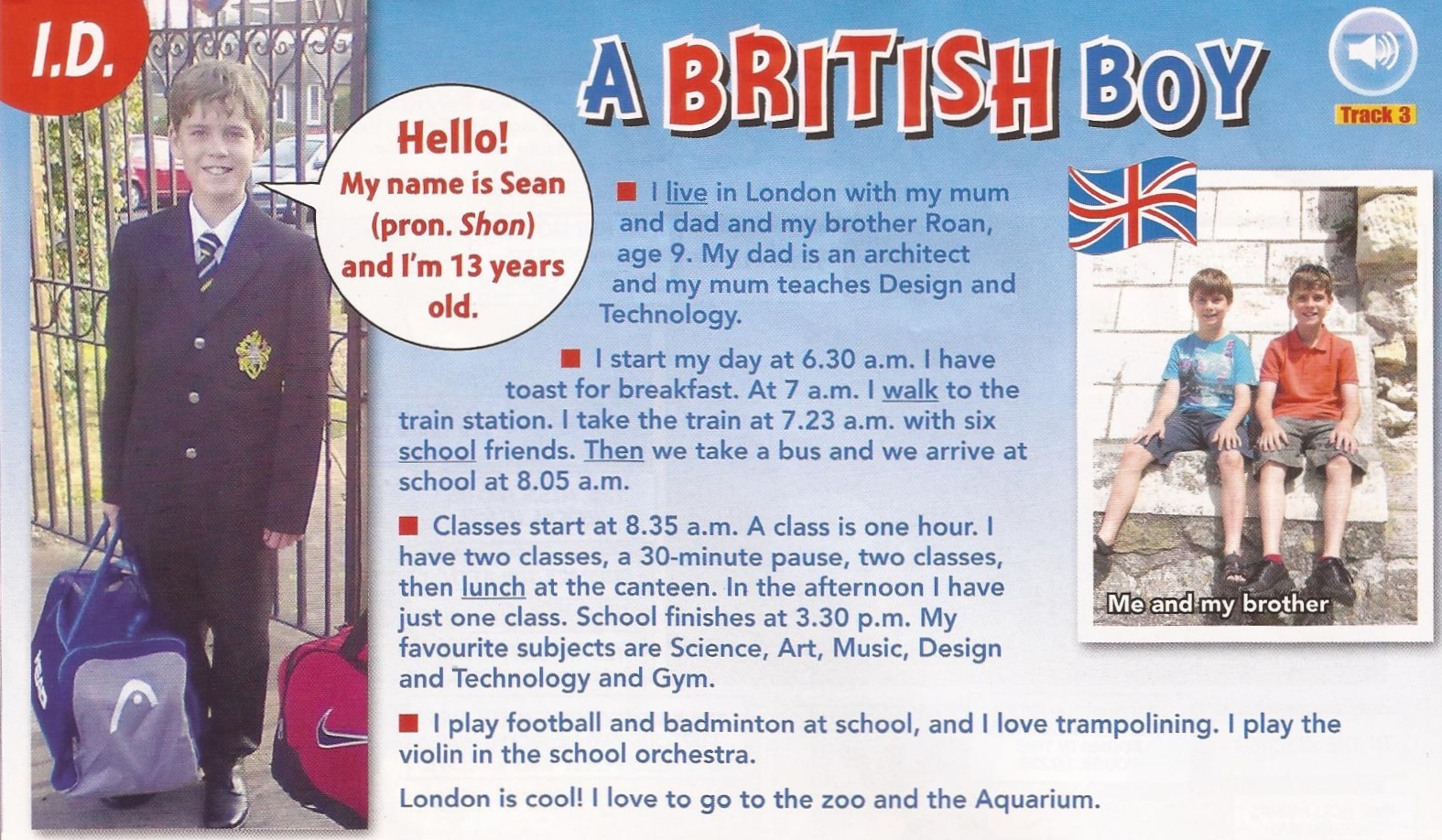 Read the text and...             A/ Circle the right answer:                                                                           /5                                                                             This document is…                                                                                                      1pt                                        A text from a book  -  a page from a personal blog - an article from a magazine.This document is about…                                                                                             1pt      School in Italy – an English schoolboy  –  Sports in EnglandLook at photo 1: He must / mustn’t wear a uniform                                                     1ptThe  boy in the photo is…    Spanish – British – French                                    1ptHis name is:  Sean – John – Shon                                                                     1ptB/ Answer the questions                                                               /15Where does he live?----------------------------------------------------------------1ptHas he got brothers and sisters?--------------------------------------------------1ptHis dad is (job)----------------------------------------------------------------------1ptHis mum is (job)---------------------------------------------------------------------1ptWhat does he eat for breakfast?-------------------------------------------------1ptDoes he go to school…? (Circle the right answer)                                             2pt                                                                    walking – on a car -  by bike - by bus  – by train    Does he go to school with friends? (Circle the right answer)     Yes / No         1ptWhat time does he start school?--------------------------------------------------1ptWhat time does he finish school?--------------------------------------------------1ptWhere does he eat?----------------------------------------------------------------1ptWhat subjects does he prefer?----------------------------------------------------------------------------------------------------------------------------------------------1ptWhat sports does he play? --------------------------------------------------------1pt What instrument does he play?---------------------------------------------------1ptDoes he play music in the city orchestra?------------------------------------------------------------------------------------------------------------------------------------1ptBONUS: What does Sean love doing when he is not at school?             + 1pt----------------------------------------------------------------------------------------------------------------------------------------------------------------------------------------------Name :                                                                                   6....                                                                                                                                                       Reading  Comprehension     Niveau A1→A2   du CECRL                                                         /20